水力発電設備の設置　水力発電設備を設置することにより、送配水過程における未利用エネルギー※を有効利用し、温室効果ガスや電力消費の削減を推進します。河川などの温度差エネルギー※の活用河川などの温度差エネルギー※を、冷暖房などに利用します。せせらぎや河川維持用水への下水高度処理水※の活用　下水処理場等のせせらぎ※や、大阪城の外濠、今川や大正川等の河川の維持用水として下水高度処理水※を活用します。みどりの空間の保全　みどりは人々に潤いある豊かな都市環境を提供するだけではなく、雨水などの地下浸透によるヒートアイランド対策や生物多様性※の保全、防災・減災などにもつながる貴重な都市の資源です。そのため、みどりを有する海浜緑地や農地の保全に取り組みます。（２）水辺における憩いの空間の保全・創造○　水辺空間の創造に向けた取組みの展開　大阪市では、河川や大阪湾における水辺空間創造のため、護岸等の整備に合わせて、遊歩道や船着き場、海浜緑地などの整備を進め、市内の水環境の発展を推進します。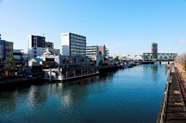 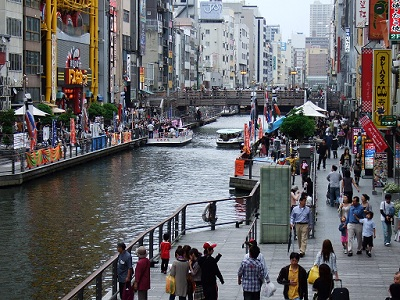 干潟※の保全と活用　生き物豊かな干潟※の環境の保全を促し、水辺教室を干潟※において実施することによって大阪の自然の豊かさと環境問題の啓発に活用します。野鳥園臨港緑地の保全と活用　湿地の生物生息調査や環境保全活動などを行い、また、湿地の環境教育として、観察指導や観察会、環境教育プログラムを市民・地元学校などの各種団体を対象に実施します。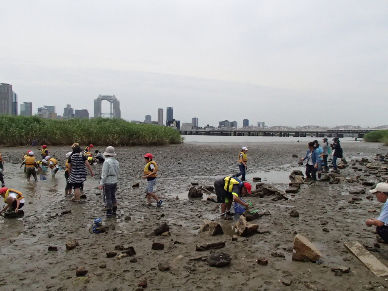 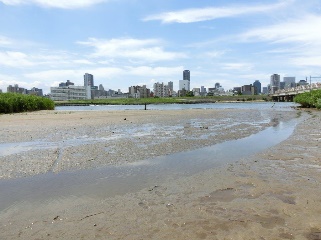 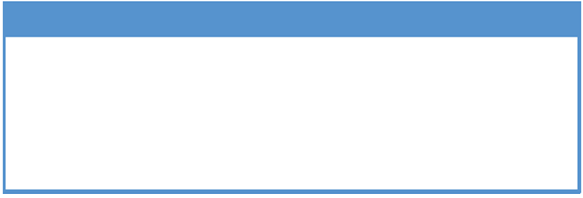 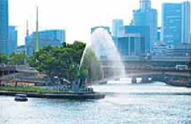 （３）水環境に係る啓発事業○　楽しい水辺教室による水環境やプラスチックごみ問題の啓発　水辺イベントにおいて、大阪市内河川のきれいさや水生生物の豊かさなどの水環境に関する啓発を実施するとともに、河川敷の清掃活動を実施することにより、プラスチックごみの発生抑制に寄与しながら、ごみを積極的に拾うなどの習慣を拡げます。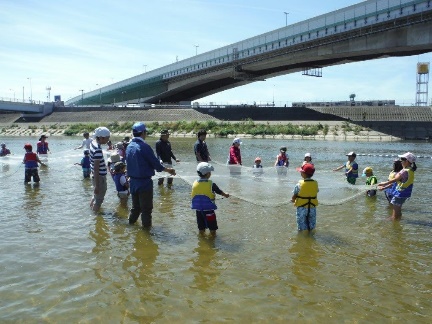 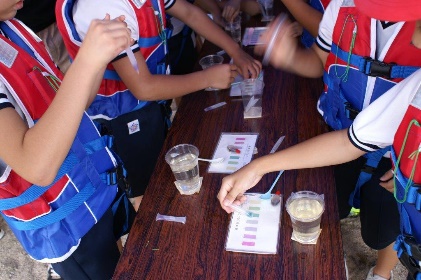 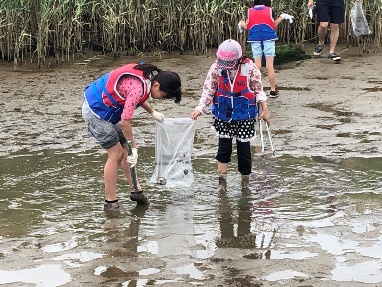 漁協と連携した豊かな水産資源と海洋プラスチックごみ問題の啓発　漁協関係者とのパートナーシップのもと、水環境に関する啓発や、大阪の魚介類など豊かな水産資源を啓発し、経済の活性化を推進します。また、水産資源を保全するため、海洋プラスチックごみ問題と併せて啓発活動に取り組みます。施設を活用した水環境に関する啓発大阪市内の下水処理場や水道記念館、大阪市立自然史博物館等を活用し、来館者に向け様々な水環境に関する啓発を実施します。ＳＮＳ等による水環境に関する情報発信ＳＮＳやホームページ等を活用し、水辺教室の実施や水環境の情報、ＮＰＯや事業者等の取組みの情報など、水環境の取組みや現状についてわかりやすく情報発信を行います。このほか、水上スポーツイベントとのコラボレーション、豊かな大阪湾※の実現に向けた環境イベント等における啓発★、海洋プラスチックごみ問題やごみ減量、３Ｒ＋Renewable※に係る啓発事業の開催、住民が参加しやすい清掃活動の実施、大阪市エコボランティア※との協働により、水辺空間を活用した啓発活動を実施します。第３項　水辺空間の利活用とにぎわいの創出　大阪市の水辺空間を利活用し、経済の活性化につながるにぎわいの創出に向けた取組みを進めます。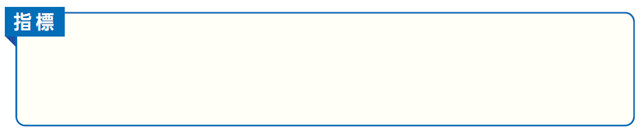 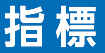 （１）まちづくり推進の取組み○　水都大阪コンソーシアムにおける取組み世界に類をみない第一級の水都の創造をめざす「水都大阪コンソーシアム」（大阪府・大阪市・経済界・関係団体・有識者で構成）のメンバーとして、「水都大阪」の取組みを推進します。水辺を活用したスポーツの誘致　大阪の豊かな水環境を活用し、スポーツ及び環境の両面から啓発を実施するため、水辺を活用したスポーツイベントを誘致します。（２）イベント開催によるにぎわいの創出○　水の流れツアーの開催　水上バスによる大川周遊、浄水場や下水処理場の見学を行い、身近にある水が家庭に届き、再び自然に還るまでの水の流れを体験するツアーを実施します。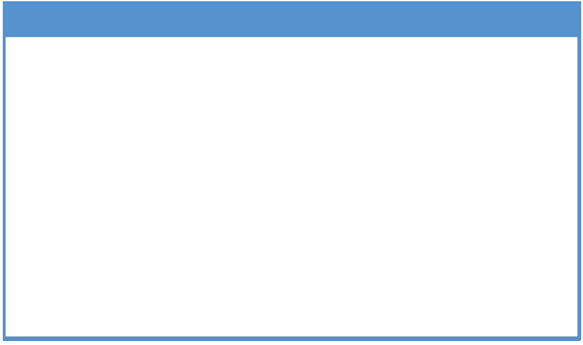 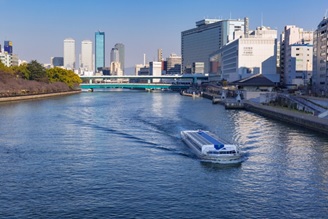 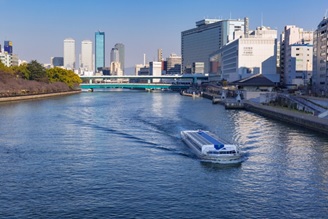 